ПРОФЕСИОНАЛНА ГИМНАЗИЯ ПО ТРАНСПОРТ
„КОСТА ПЕТРОВ” – С. БОРОВАН, ОБЛ. ВРАЦА
ул. „Рашо Трифонов“, № 2, тел. 09147/20-25, 09147/21-28
e-mail: pg_borovan@abv.bg 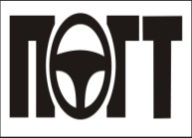 Входящ номер ___________________________ДОДИРЕКТОРА  НА ПРОФЕСИОНАЛНА ГИМНАЗИЯ ПО ТРАНСПОРТ„КОСТА ПЕТРОВ“,С. БОРОВАНЗ А Я В Л Е Н И Е за издаване на европейско приложение на свидетелство за професионална квалификация 
от …………………..………………………..…….……………………………………………име, презиме, фамилияПритежавам свидетелство за професионална квалификация серия …… , фабричен номер………………….регистрационен номер ................................, издадено на  ………………/………….. година от ………………………………………						(наименование на образователната институция)Моля да ми бъде издадено европейско приложение на свидетелство за професионална квалификация на…………………..………………………..…….…………………………………………английски език / немски език / френски езикПриложен документ:…………………………….…………………………………………………………………………………За контакти: телефон ………………………., е-mail ……………………………………. Пълномощно № …………………………………………..……………………………………на ……………………………………………………………………………………………….име, презиме, фамилия Дата: ……………….  			Подпис:Име, фамилия …………………………